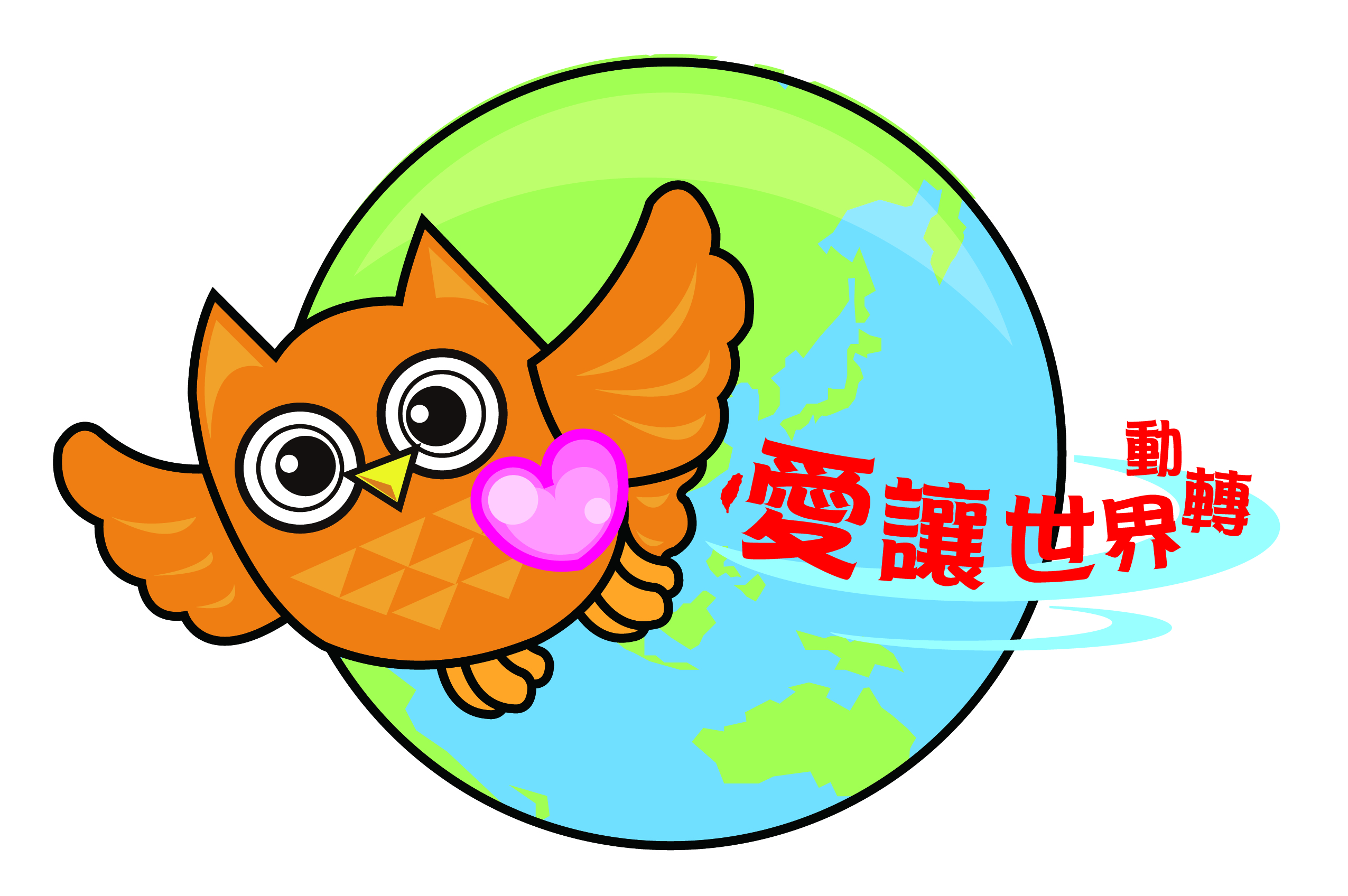 愛讓世界轉動 兒少公益行動成果表格團隊名稱減塑小隊團隊成員陳泓睿、黃若琦、徐紹恩計劃名稱海洋「吸」遊記~拒絕「塑吸」，拯救地球指導老師劉雅鳳老師、武秀韻老師、林亞萱老師S－See The World 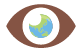 看見世界！搜集資訊，發現全球有哪問題大海正在窒息！全球海漂塑膠垃圾80％來自亞洲。在泰國一隻鯨魚的死亡引發了全國哀悼了痛苦，牠死亡時，體內被發現至少誤食了超過85個塑膠袋垃圾；而瀕臨絕種的江豚、短吻海豚，也多次在泰國發現吃進塑膠的狀況。英國潛水員在印尼峇里島，拍攝一段漂浮大量海底垃圾的影片在網路上瘋傳，畫面中甚至有魚被困在塑膠袋中掙扎；而在印度孟買，死亡的鯨魚被海浪拍打上岸，伴隨屍體而來的，是堆滿沙灘的塑料。回到台灣，在高雄，有三隻虎鯨在港內迷航，在引導救援後不幸死亡，更令人心痛的，是在解剖研判死因之時，研究團隊在其中一隻最瘦小的母虎鯨胃內，發現了高達18個塑膠袋充斥其中，小小的胃內卻被完全無法消化的塑膠填滿，人類不斷製造垃圾產生的後果，就是無辜的動物悲憤且無奈的犧牲。從新聞中，我們不斷發現塑膠產品對於環境危害很大，我們希望能找出環保替代方法，保護環境友善生態。進期推出的甘蔗吸管，只能達到最終能分解，而非立即分解的程度，我們希望找出可替代吸管的可食用物，與飲料一起被食用，達到零污染。團隊決定幫助什麼問題？為什麼？減少塑膠吸管，改善海洋危機現況在蒐集資料的過程中，我們看到了前幾年網路上瘋傳的海龜吸管影片，讓我們意識到塑膠垃圾對於海洋的危害。仔細查閱相關資料，意外發現光臺灣人平均每三天就用掉一根塑膠吸管，全臺灣平均每一年用掉了30億根塑膠吸管，而那些塑膠吸管在用盡過後，都因為不可分解而被歸類為垃圾，流進海洋，最後成為危害海洋生態的兇手。S－See The World 看見世界！搜集資訊，發現全球有哪問題大海正在窒息！全球海漂塑膠垃圾80％來自亞洲。在泰國一隻鯨魚的死亡引發了全國哀悼了痛苦，牠死亡時，體內被發現至少誤食了超過85個塑膠袋垃圾；而瀕臨絕種的江豚、短吻海豚，也多次在泰國發現吃進塑膠的狀況。英國潛水員在印尼峇里島，拍攝一段漂浮大量海底垃圾的影片在網路上瘋傳，畫面中甚至有魚被困在塑膠袋中掙扎；而在印度孟買，死亡的鯨魚被海浪拍打上岸，伴隨屍體而來的，是堆滿沙灘的塑料。回到台灣，在高雄，有三隻虎鯨在港內迷航，在引導救援後不幸死亡，更令人心痛的，是在解剖研判死因之時，研究團隊在其中一隻最瘦小的母虎鯨胃內，發現了高達18個塑膠袋充斥其中，小小的胃內卻被完全無法消化的塑膠填滿，人類不斷製造垃圾產生的後果，就是無辜的動物悲憤且無奈的犧牲。從新聞中，我們不斷發現塑膠產品對於環境危害很大，我們希望能找出環保替代方法，保護環境友善生態。進期推出的甘蔗吸管，只能達到最終能分解，而非立即分解的程度，我們希望找出可替代吸管的可食用物，與飲料一起被食用，達到零污染。團隊決定幫助什麼問題？為什麼？減少塑膠吸管，改善海洋危機現況在蒐集資料的過程中，我們看到了前幾年網路上瘋傳的海龜吸管影片，讓我們意識到塑膠垃圾對於海洋的危害。仔細查閱相關資料，意外發現光臺灣人平均每三天就用掉一根塑膠吸管，全臺灣平均每一年用掉了30億根塑膠吸管，而那些塑膠吸管在用盡過後，都因為不可分解而被歸類為垃圾，流進海洋，最後成為危害海洋生態的兇手。T－Think 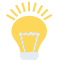 想想如何幫助這個問題？透過製造可食用吸管，以替代塑膠吸管，減少環境汙染現今的吸管絕大多都是塑膠製成，且都是一次性的使用，用完一次之後就會被丟棄，且因為是塑膠所以可能經過500年都不會腐蝕，這樣的百年垃圾便會充斥在我們地球的生態環境中。為了解決塑膠吸管帶來的可怕危害，我們想出可以透過自己研發可食用的吸管，用來替代塑膠吸管，同樣是一次性的使用物，在喝完飲料的同時，也能將吸管一併吃下肚，不只減少了塑膠的製造及浪費，也能達到環境零汙染。討論如何幫忙這個問題？找出可替代吸管的可食用物，製作可食用吸管，且到各班進行入班宣導，讓大家試用我們的吸管，並提倡環保商品的使用希望在成功製作出可食用吸管以後，可以到各班進行入班宣導，讓更多人知道吸管汙染海洋的嚴重性，也能藉機宣導多使用環保商品愛地球的觀念。雖然不一定能一次就改變大家，但至少透過我們的行動，不斷宣導再宣導，多提醒幾次之後，就能讓更多人記起這件事，並實際去做出環保愛地球的行動。T－Think 想想如何幫助這個問題？透過製造可食用吸管，以替代塑膠吸管，減少環境汙染現今的吸管絕大多都是塑膠製成，且都是一次性的使用，用完一次之後就會被丟棄，且因為是塑膠所以可能經過500年都不會腐蝕，這樣的百年垃圾便會充斥在我們地球的生態環境中。為了解決塑膠吸管帶來的可怕危害，我們想出可以透過自己研發可食用的吸管，用來替代塑膠吸管，同樣是一次性的使用物，在喝完飲料的同時，也能將吸管一併吃下肚，不只減少了塑膠的製造及浪費，也能達到環境零汙染。討論如何幫忙這個問題？找出可替代吸管的可食用物，製作可食用吸管，且到各班進行入班宣導，讓大家試用我們的吸管，並提倡環保商品的使用希望在成功製作出可食用吸管以後，可以到各班進行入班宣導，讓更多人知道吸管汙染海洋的嚴重性，也能藉機宣導多使用環保商品愛地球的觀念。雖然不一定能一次就改變大家，但至少透過我們的行動，不斷宣導再宣導，多提醒幾次之後，就能讓更多人記起這件事，並實際去做出環保愛地球的行動。A －Action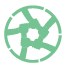 分工合作在過程中，我們三個成員互相合作，利用分工及自己擅長的能力去完成以下所有的工作，我們很開心最終成功製作出了可食用的替代吸管。1.	尋找適合的食用吸管我們一開始先嘗試將蔬菜當吸管使用，但是蔬菜容易腐爛，而且有味道，中間又有隔膜，不易使用，於是我們決定自己動手製作食用吸管。我們開始研究市面上的捲心酥餅乾，探討哪一種材料跟外型較適合當吸管使用。2.	自己做吸管，尋找合適材料我們開始用各種不同的粉來做吸管，例如高筋麵粉、玉米粉、木薯粉和太白粉加上糖粉等等，各種不同的粉我們都嘗試過，但是最後發現只有高筋麵粉可以做出完整的吸管，其他都在翻面的時候因為太黏而失敗。最後，我們決定使用高筋麵粉來繼續製作吸管。3.	自己做吸管，選擇製作方法我們發現用煎的方法，做出來的成品不只味道不佳，保存的時間還很短，於是我們把底料改成擂茶粉，製作方法改成像做麵包一樣用揉麵的方式，結果做出來的成品味道較佳，保存時間有5到6小時，非常符合吸管的條件。最後我們決定使用擂茶的方法，製作成擂茶吸管。4.	環保吸管完成，進行校園推廣經過2個半月的實驗，在一次次的失敗中，我們終於摸索出最好的配方，製作成今天的擂茶吸管。為了能讓更多人知道這個行動的意義，我們做了非常多支吸管給大家試用，也讓大家在試用後寫下對這個吸管的感想或建議，看到大家對擂茶吸管讚譽有加，而且非常支持我們的行動，讓我們感到非常開心。實際行動我們一起成功研發出了可食用的擂茶吸管，並在校園推廣時，向大家宣導了塑膠吸管汙染海洋的嚴重性，並讓大家試用我們製作的擂茶吸管，也藉機宣導多使用環保商品愛地球的觀念。希望透過我們小小的影響，可以大大改變這些人，讓更多人一起加入環保愛地球的行列。以下是同學們回饋：1.利用可食用的粉做吸管，可以保護地球。2可以繼續製造這種吸管3.希望之後還有機會吃到你們做的吸管，因為吸管超超超好吃 4.我覺得你們很認真的嘗試，希望以後可以做得更好，如果有比較好吃，我一定會大量採買 A －Action分工合作在過程中，我們三個成員互相合作，利用分工及自己擅長的能力去完成以下所有的工作，我們很開心最終成功製作出了可食用的替代吸管。1.	尋找適合的食用吸管我們一開始先嘗試將蔬菜當吸管使用，但是蔬菜容易腐爛，而且有味道，中間又有隔膜，不易使用，於是我們決定自己動手製作食用吸管。我們開始研究市面上的捲心酥餅乾，探討哪一種材料跟外型較適合當吸管使用。2.	自己做吸管，尋找合適材料我們開始用各種不同的粉來做吸管，例如高筋麵粉、玉米粉、木薯粉和太白粉加上糖粉等等，各種不同的粉我們都嘗試過，但是最後發現只有高筋麵粉可以做出完整的吸管，其他都在翻面的時候因為太黏而失敗。最後，我們決定使用高筋麵粉來繼續製作吸管。3.	自己做吸管，選擇製作方法我們發現用煎的方法，做出來的成品不只味道不佳，保存的時間還很短，於是我們把底料改成擂茶粉，製作方法改成像做麵包一樣用揉麵的方式，結果做出來的成品味道較佳，保存時間有5到6小時，非常符合吸管的條件。最後我們決定使用擂茶的方法，製作成擂茶吸管。4.	環保吸管完成，進行校園推廣經過2個半月的實驗，在一次次的失敗中，我們終於摸索出最好的配方，製作成今天的擂茶吸管。為了能讓更多人知道這個行動的意義，我們做了非常多支吸管給大家試用，也讓大家在試用後寫下對這個吸管的感想或建議，看到大家對擂茶吸管讚譽有加，而且非常支持我們的行動，讓我們感到非常開心。實際行動我們一起成功研發出了可食用的擂茶吸管，並在校園推廣時，向大家宣導了塑膠吸管汙染海洋的嚴重性，並讓大家試用我們製作的擂茶吸管，也藉機宣導多使用環保商品愛地球的觀念。希望透過我們小小的影響，可以大大改變這些人，讓更多人一起加入環保愛地球的行列。以下是同學們回饋：1.利用可食用的粉做吸管，可以保護地球。2可以繼續製造這種吸管3.希望之後還有機會吃到你們做的吸管，因為吸管超超超好吃 4.我覺得你們很認真的嘗試，希望以後可以做得更好，如果有比較好吃，我一定會大量採買  G－Gain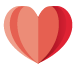 有什麼收穫？陳泓睿-經過這次的DFC宣導，讓我知道了許多保護環境的方法，例如：喝飲料時自備吸管或用以口就杯的方式，這個活動也讓我練習到怎樣報告才不會緊張，還讓我體會到要將想法具體實踐並不容易，總之，成功是需要經過很多次的試驗和時間才有可能出現的。黃若琦-這次的DFC行動讓我了解到人類研發了塑膠，讓自己更方便，但卻幫一直給自己食物、方便的海洋一頂「海洋汙染」的帽子，於是這頂名為「海洋汙染」的帽子就長年累月的覆蓋著大海，讓海洋慢慢的變成塑膠的集中營，還有我發現要改善塑膠吸管使用太廣泛其實有很多方法，不是只有自己製作環保吸管的方法而已，還有其他的方法，像是鼓勵其他人喝飲料的時候以口就杯丶用湯匙喝、不拿吸管、不喝飲料...等方法，都可以改善這個問題，我以後也會這樣去做，才能真正的改善問題 徐紹恩- 我覺得做DFC行動很好玩，我的改變是我的打字速度變得很快，也學到如何用其他環保商品來拯救地球，可以不用可使用的吸管，我的收穫是我學到如何泡出好喝的飲料，和做出美味的可食用的吸管，還有如何製作簡報，在上台報告，也能收集同學填寫的問卷，打到電腦上，我們遇到的困難是如何讓可食用吸管保存很久又很好吃，我覺得最開心的事是做出擂茶吸管時，心裡就會很開心，有泡飲料的時候可以試喝，難忘的是擂茶吸管出爐的時候，就會有成就感，最後我要感謝我的爸媽還有老師支持我做這個有意義的事情。日後再持續進行時，怎麼做會更好？將吸管做更好的調整針對大家試用過後給的建議，將吸管做更好的調整，例如：吸管盡量每根長度一致、寬度一致，口感可以更好，可以變換更多口味等等。將塑膠吸管做成藝術品為了能更強調及宣導塑膠吸管對海洋的危害，我們想到可以收集大家用完的塑膠吸管，做創意藝術品，讓大家除了看到資源的浪費之外，也能將腐朽化神奇。例如：寶特瓶簡易房子、瓶蓋門簾、寶特瓶捕鼠器、瓶蓋裝飾垃圾桶擴大宣傳可食用吸管為了能將可食用吸管推廣讓更多人知道，我們可以在園遊會時販賣我們製作的可食用吸管，讓更多人意識到環保商品的重要性。    成果影片連結: https://youtu.be/SjrhWBwxh7w G－Gain有什麼收穫？陳泓睿-經過這次的DFC宣導，讓我知道了許多保護環境的方法，例如：喝飲料時自備吸管或用以口就杯的方式，這個活動也讓我練習到怎樣報告才不會緊張，還讓我體會到要將想法具體實踐並不容易，總之，成功是需要經過很多次的試驗和時間才有可能出現的。黃若琦-這次的DFC行動讓我了解到人類研發了塑膠，讓自己更方便，但卻幫一直給自己食物、方便的海洋一頂「海洋汙染」的帽子，於是這頂名為「海洋汙染」的帽子就長年累月的覆蓋著大海，讓海洋慢慢的變成塑膠的集中營，還有我發現要改善塑膠吸管使用太廣泛其實有很多方法，不是只有自己製作環保吸管的方法而已，還有其他的方法，像是鼓勵其他人喝飲料的時候以口就杯丶用湯匙喝、不拿吸管、不喝飲料...等方法，都可以改善這個問題，我以後也會這樣去做，才能真正的改善問題 徐紹恩- 我覺得做DFC行動很好玩，我的改變是我的打字速度變得很快，也學到如何用其他環保商品來拯救地球，可以不用可使用的吸管，我的收穫是我學到如何泡出好喝的飲料，和做出美味的可食用的吸管，還有如何製作簡報，在上台報告，也能收集同學填寫的問卷，打到電腦上，我們遇到的困難是如何讓可食用吸管保存很久又很好吃，我覺得最開心的事是做出擂茶吸管時，心裡就會很開心，有泡飲料的時候可以試喝，難忘的是擂茶吸管出爐的時候，就會有成就感，最後我要感謝我的爸媽還有老師支持我做這個有意義的事情。日後再持續進行時，怎麼做會更好？將吸管做更好的調整針對大家試用過後給的建議，將吸管做更好的調整，例如：吸管盡量每根長度一致、寬度一致，口感可以更好，可以變換更多口味等等。將塑膠吸管做成藝術品為了能更強調及宣導塑膠吸管對海洋的危害，我們想到可以收集大家用完的塑膠吸管，做創意藝術品，讓大家除了看到資源的浪費之外，也能將腐朽化神奇。例如：寶特瓶簡易房子、瓶蓋門簾、寶特瓶捕鼠器、瓶蓋裝飾垃圾桶擴大宣傳可食用吸管為了能將可食用吸管推廣讓更多人知道，我們可以在園遊會時販賣我們製作的可食用吸管，讓更多人意識到環保商品的重要性。    成果影片連結: https://youtu.be/SjrhWBwxh7w E－E Record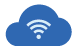 行動紀錄 照片、影片、社群分享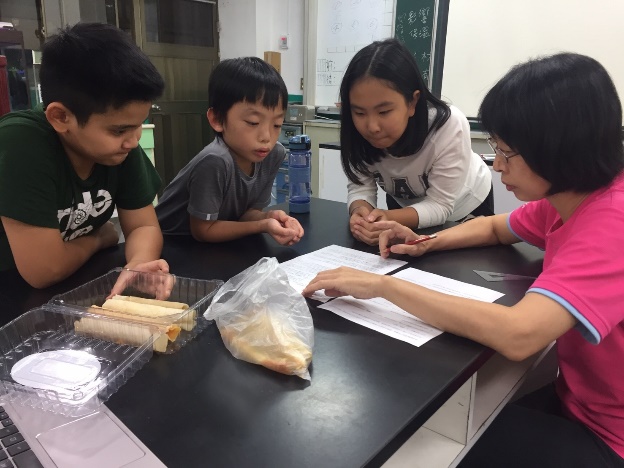 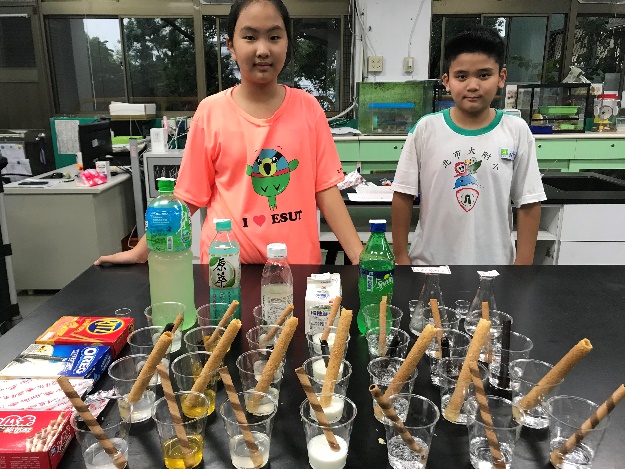 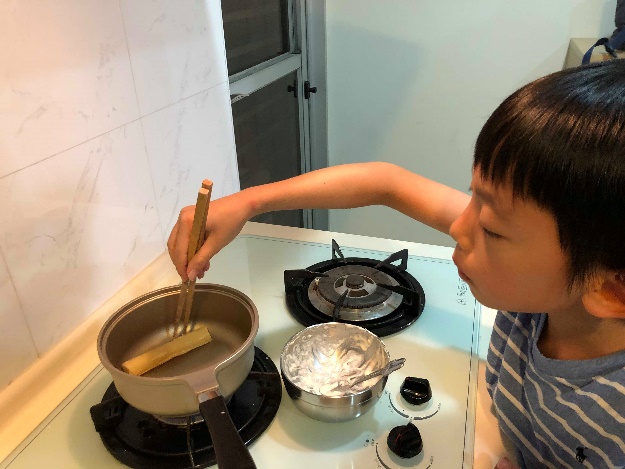 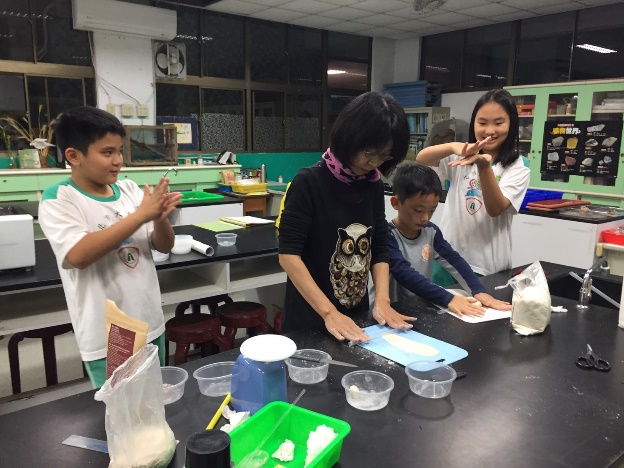 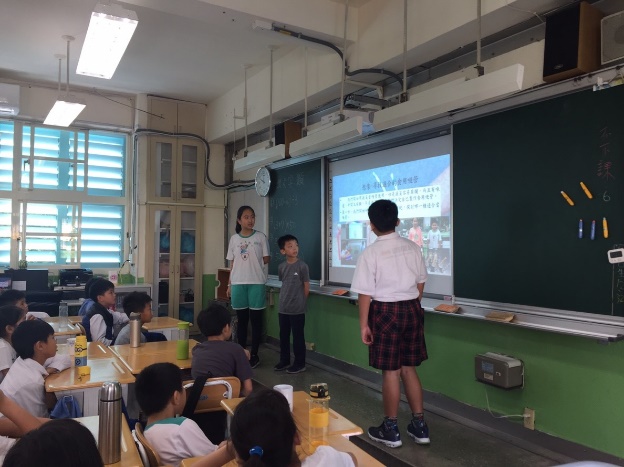 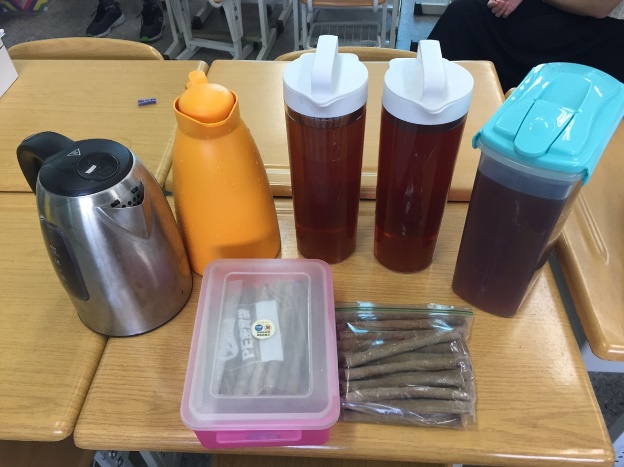 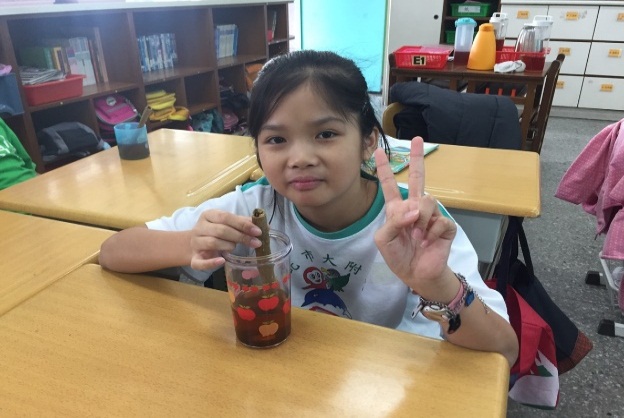 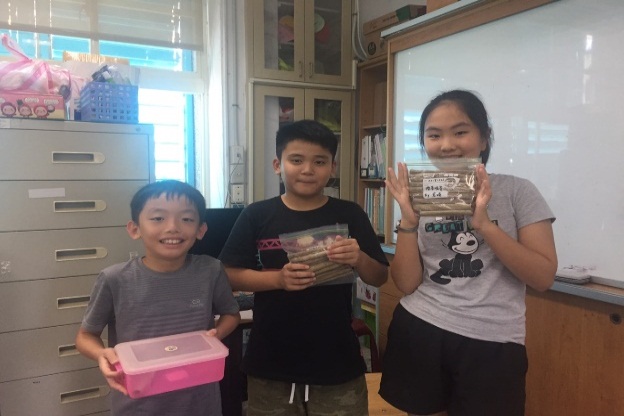  E－E Record行動紀錄 照片、影片、社群分享